 Obrazac P-12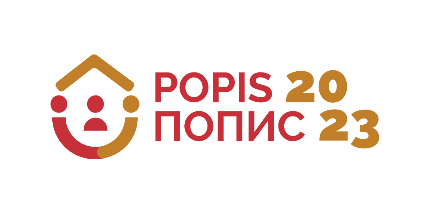 OPŠTINA ŠAVNIK POPISNA KOMISIJA   Šavnik, 15.11.2023. godine						                                          Na osnovu člana 16 stav 1 tačka 2 Zakona o popisu stanovništva, domaćinstava i stanova („Sl. list Crne Gore“, br.140/22) popisna komisija u Opštini Šavnik, raspisuje  JAVNI OGLASZa ugovorno angažovanje učesnika/ca za sprovođenje Popisa stanovništva, domaćinstava i stanova koji će se održati od 30. novembra do 15. decembra 2023. godine i to:INSTRUKTORA/KI: 5 + 1 rezervaOPŠTI USLOVI:Punoljetni državljanin/ka Crne Gore;Državljanstvo Crne Gore;Kvalifikacija nivoa obrazovanja VI, VII1, VII2 i VIII.POSEBNI USLOVI:Da upotrebljava jezik koji se koristi u području koje se popisuje.PREDNOST ĆE IMATI KANDIDATI KOJI ISPUNJAVAJU I NEKI OD SLJEDEĆIH USLOVA:Prebivalište u Opštini Šavnik, za koju aplicira (zbog poznavanja terena);                                     Da je lice nezaposleno;Iskustvo u realizaciji statističkog istraživanja;Iskustvo u održavanju obuka, organizaciji i koordiniranju aktivnosti sa većim brojem lica.DOKUMENTA KOJA SE PRILAŽU:Prijava za učesnike/ce u popisu (Obrazac P-13);Kopija važeće lične karte ili uvjerenje o državljanstvu;Kopija diplome ili uvjerenja o završenom nivou i vrsti obrazovanja ili dokaz da je lice student/kinja;Potvrda sa Zavoda za zapošljavanje Crne Gore za nezaposlena lica ili dokaz da je lice penzioner/ka;Dokaz o statističkom iskustvu, kao i iskustvu u održavanju obuka, organizaciji i koordiniranju aktivnosti sa većim brojem lica (ugovor o djelu/potvrda/preporuke).POPISIVAČ/ICA: 44 + 2 rezerveOPŠTI USLOVI:Punoljetni državljanin/ka Crne Gore;Državljanstvo Crne Gore; Kvalifikacija nivoa obrazovanja IV, V, VI, VII1, VII2 i VIII. POSEBNI USLOVI:Da upotrebljava jezik koji se koristi u području koje se popisuje.PREDNOST ĆE IMATI KANDIDATI KOJI ISPUNJAVAJU I NEKI OD SLJEDEĆIH USLOVA:Prebivalište u Opštini Šavnik, za koju aplicira (zbog poznavanja terena);Da je lice nezaposleno;Iskustvo u realizaciji statističkog istraživanja.DOKUMENTA KOJA SE PRILAŽU:Prijava za učesnike/ce u popisu (Obrazac P-13);Kopija važeće lične karte ili uvjerenje o državljanstvu;Kopija diplome ili uvjerenja o završenom nivou i vrsti obrazovanja ili dokaz da je lice student/kinja;Potvrda sa Zavoda za zapošljavanje Crne Gore za nezaposlena lica ili dokaz da je lice penzioner/ka;Dokaz o statističkom iskustvu (ugovor o djelu/potvrda/preporuke). Kandidat/kinja se može prijaviti ili za instruktora/ku ili za popisivača/icu.Prijavu za učesnike/ce u popisu kandidati/kinje mogu preuzeti u prostorijama popisne komisije, Šavnička III, broj 5, Opština Šavnik, počev od 15. novembra  i  zaključno sa 20. novembrom 2023. godine (za instruktore) od 8 do 15 časova, a za popisivače zaključno sa 22. novembrom do 15 h ili je preuzeti sa sajta Uprave za statistiku: www.monstat.org. Popunjena Prijava za učesnike/ce u popisu i kompletna dokumentacija može se dostaviti lično ili poštom u preciziranom vremenskom periodu, u zatvorenoj koverti svakog radnog dana od 8 do 15 časova, na adresu popisne komisije. Na koverti je potrebno ispisati naziv mjesta za koje se aplicira (instruktor/ka ili popisivač/ica) i adresa popisne komisije: Šavnička III, broj 5, Opština Šavnik. Svi kandidati su dužni da potpišu izjavu (data u Prijavi za učesnike/ce u popisu) da će za vrijeme održavanja instruktaže (22 - 24. novembar 2023. godine i 25 - 26. novembar 2023. godine) i sprovođenja popisa (30. novembra - 15. decembra 2023. godine) biti dostupni za popisne aktivnosti.Spisak kandidata/kinja za instruktore/ke biće objavljen dana 21. novembra 2023. godine, a spisak kandidata/kinja za popisivače/ice 24. novembra 2023. godine u kancelariji popisne komisije. Za dodatne informacije kontakt osoba je Dušan Radanović, telefon: 069 192-833.PREDSJEDNIK,                                                                                                                                           mr Jugoslav Jakić,s.r.